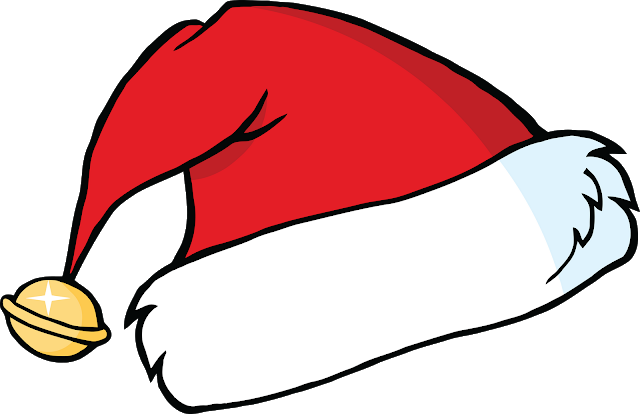 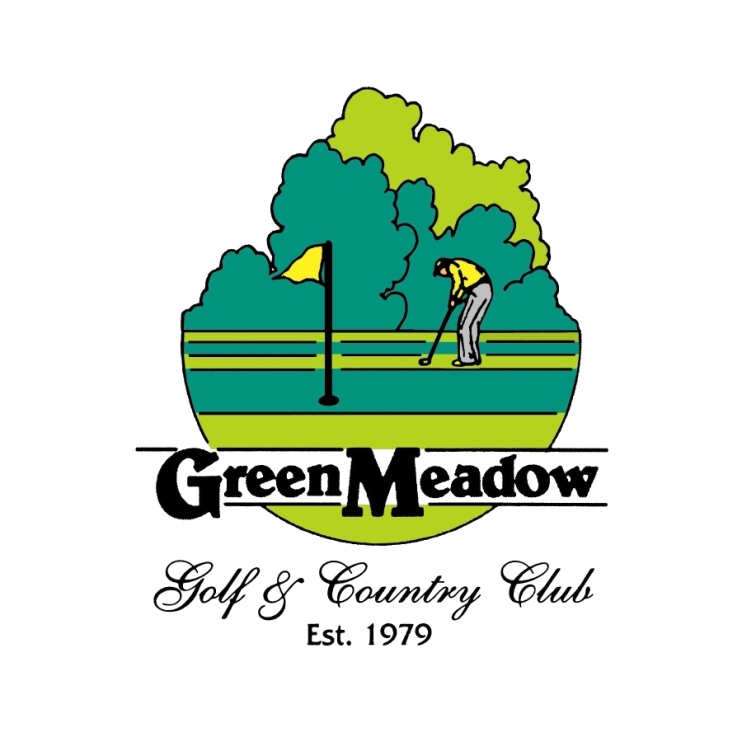 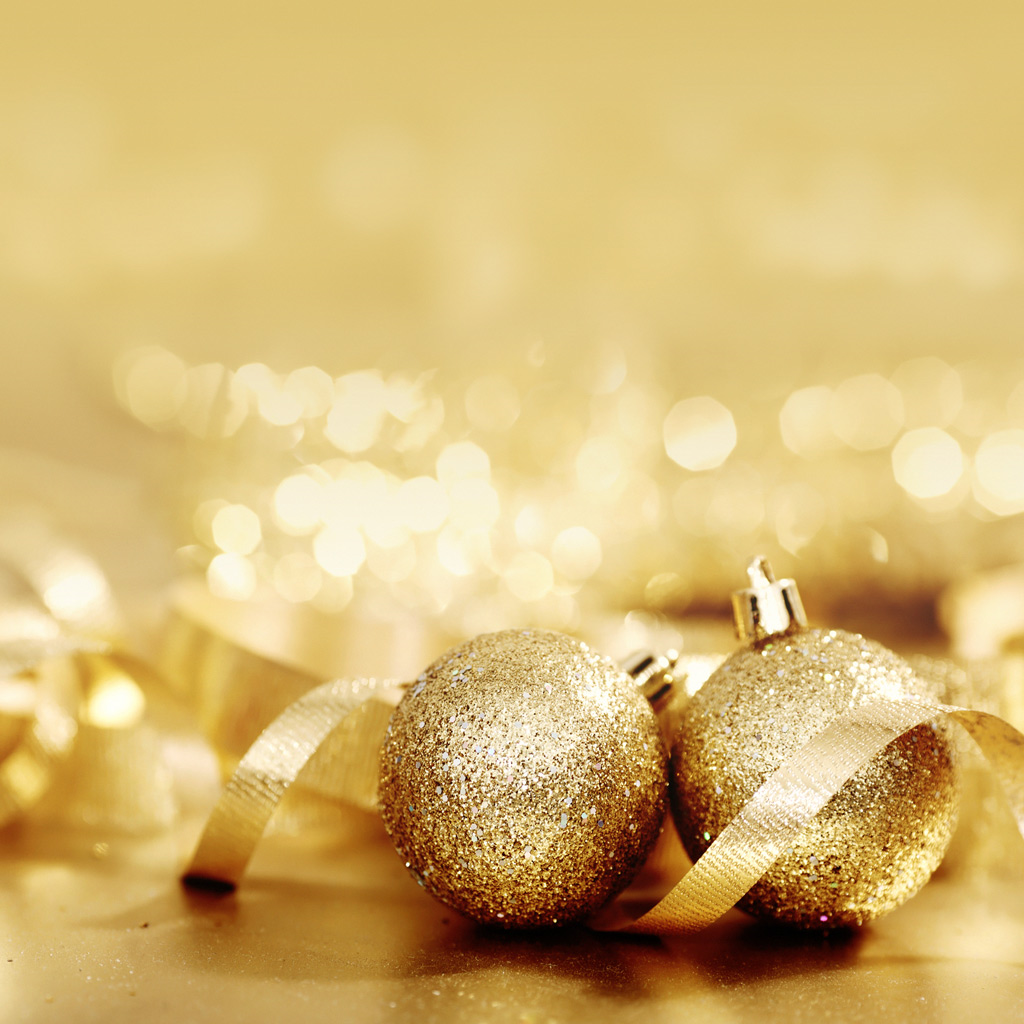 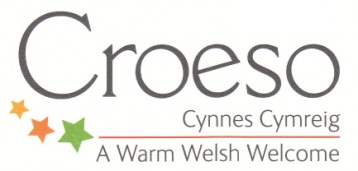 The MeadowsBar & RestaurantAll Day Menu Christmas at The Meadows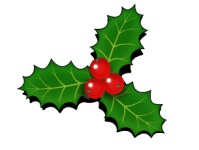 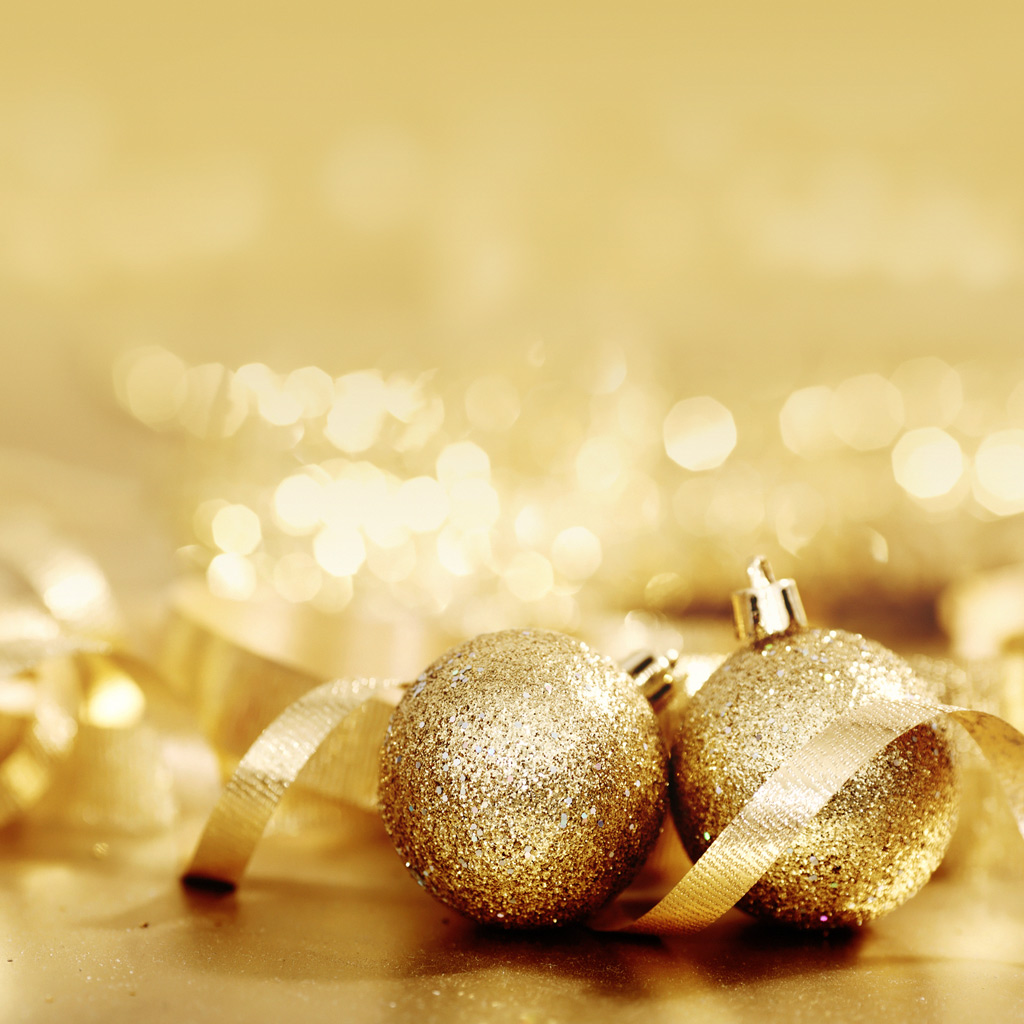 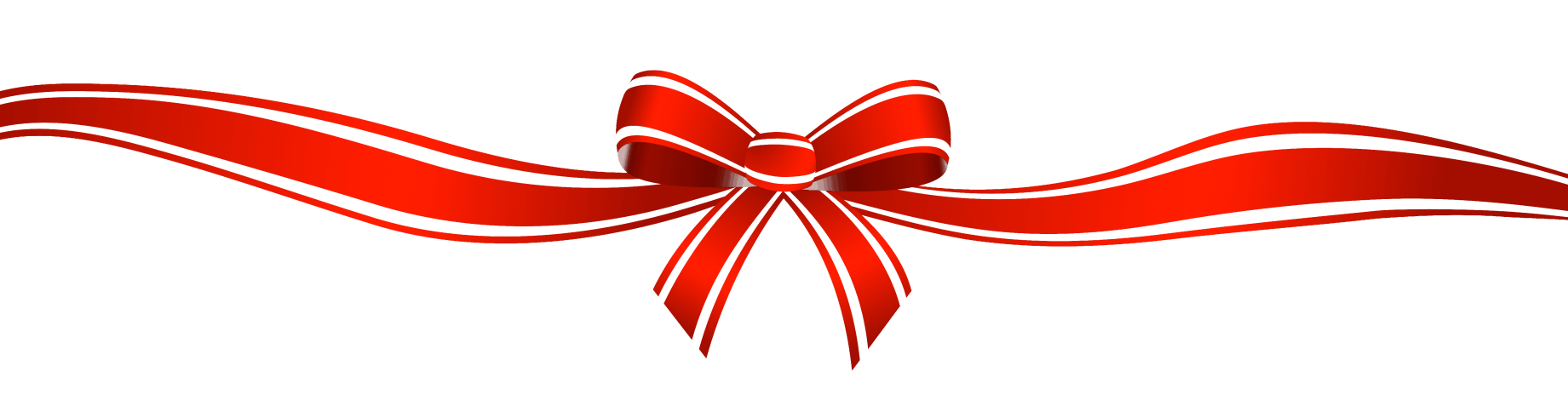 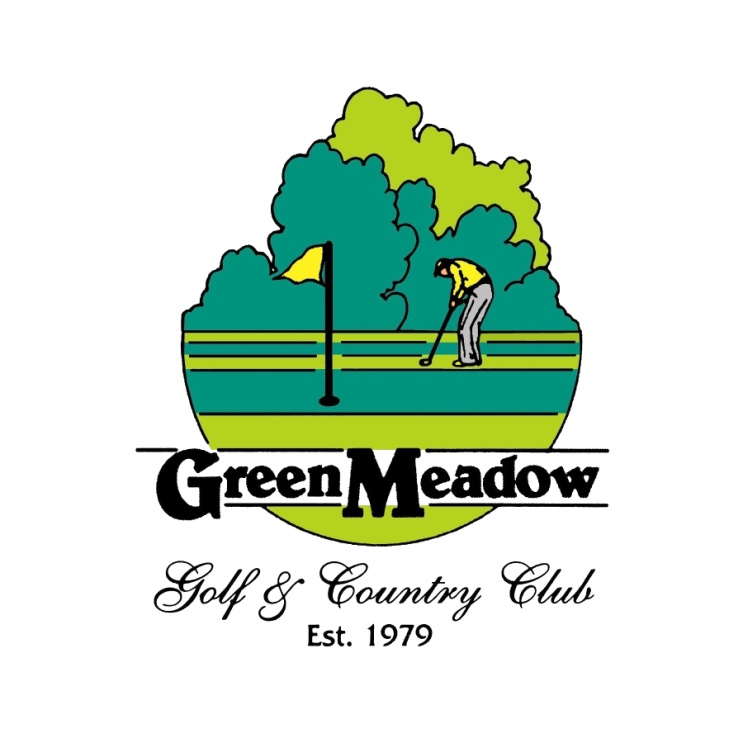  All day MenuFirst Course ~ Cwrs CyntafCheesy Garlic Bread									£ 4.25Three slices of garlic bread with roasted Cheddar cheese tempura battered prawns								£ 5.75king prawns battered in a light tempura batter served with salad garnish & Thai sweet chilli dip               Goat cheese tart										£5.95Served with garnish and onion chutney soup of the day									              £ 4.95                                                                                                                            served with a crusty roll and butterMain Course ~ PrifgwrsFull Clubhouse Breakfast								£8.75welsh sausage, 2 slices of bacon, grilled tomato or beans, 2 fried eggs, sauté potatoes, black pudding and either fried bread or toastDouble Bacon cheeseburger                                                                                         £16.75Two 4oz PRIME beef burgers 2 crispy slices of bacon with cheese served in a brioche bun with lettuce, tomato & onion served with our own “mac sauce” accompanied on the plate with homemade coleslaw & side of either, julienne fries or regular chipsVEGAN  moving mountains burger         Plain £11.50    With cheese   £12.75 vegan /veggie burger                   - please ask member of staff served with fried onions, garnish and homemade coleslaw can be made with vegan mayo – accompanied on the plate with either julienne fries or regular chipsWholetail Scampi										£10.75Breaded and deep fried, complimented with a tartare sauce dip and brown bread and butterVegetable Lasagne – Vegetarian option						£11.95Layers of spinach pasta filled with vegetables in a tomato sauce, topped with a basil sauce and vegetarian cheeseLasagne Verde										£12.25Authentic Italian dish made with 100% beef and topped off with grilled Welsh cheddar cheeseSalmon												£13.458oz salmon fillet served with vegetables, new potatoes and dill sauceHunters Chicken 										£12.50Tender chicken breast wrapped in bacon and smothered in roast cheese and bbq sauceBeef Bourginon 									            £13.50slow cooked marinated welsh beef in a red wine and garlic sauce served with creamy smoked mash and minted peas8oz  Glazed rib eye steak8oz celtic pride rib eye steak, seasoned with bbq glaze served 			£19.50with pan fried mushrooms, onion rings and peas The above EXCLUDING everything above the patterned line are served with petit pois and either fresh salad, baked potato or chipsChicken Curry										£11.95Diced breast of chicken in a mild curry sauce. Served with either rice, chips or bothSweets ~ Melysfwd Mario’s Luxury Welsh Ice Creams & Desserts available, ask to see the menu.Selection of Sweets										£4.95Please ask our waitering staff on the day for choices, sweets are served with either fresh double cream, Devonshire custard or vanilla ice creamBeveragesPot of Tea & Biscuit										£2.45Freshly Grounded Bean Coffee & Biscuit						£3.40Cappuccino, Latte Macchiato, Café au Lait, Espresso				£3.40Hot Chocolate 										  	£3.10 Floater Coffee											£3.80Liqueur Coffee with either brandy, tia maria, baileys or whiskey			£6.10Evening restaurant Traditional Three Course ChristmasFayre available from 6pm.Starters ChoiceLeek and Potato Soup served with crusty roll  VTempura Battered Prawns served with a salad garnish and lemon wedgeMain Course ChoiceRoast Turkey with bacon-wrapped chipolata, sage & onion stuffing, seasonal vegetables, roast potatoes and cranberry sauce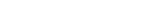 Roast Pork served with sage and onion stuffing and seasonal vegetables, roast potatoes and apple sauce 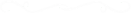 Vegetarian Options - Mediterranean mushroom & cranberry Wellington served with seasonal vegetablesDessert ChoiceTraditional Christmas Pudding served with either brandy sauce or fresh double creamcHDelicious Chocolate Junk Yard Slice Served with fresh whipped cream & Choc Glaze Mario’s Welsh Vanilla  Ice Cream served with a Cadburys chocolate flake & a fan wafer  VTo FinishFreshly Brewed Tea or Coffee & Chocolate After Dinner Mints ALLERGEN DISCLAIMER:We monitor the presence of all allergens in all of our products; however, we cannot guarantee that any items are free from traces of these ingredients. In our kitchens we do prepare products containing all allergens and unfortunately cross contamination can occur.  There is a allergen list available, please ask a member of staff if you wish to view. Please note we use GM Vegetable Cooking oil.Christmas at The MeadowsSnack menu Served from 10am until 6pm BeveragesPot of Tea & Biscuit										£2.45Freshly Grounded Bean Coffee & Biscuit						£3.40Cappuccino, Latte Macchiato, Café au Lait, Espresso				£3.40Hot Chocolate 										  	£3.10 Floater Coffee											£3.80Liqueur Coffee with either brandy, tia maria, baileys or whiskey			£6.10Selection of   flavoured Tea’s available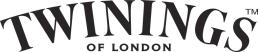 Please ask our waitering staff for more details.ALLERGEN DISCLAIMER:We monitor the presence of all allergens in all of our products; however, we cannot guarantee that any items are free from traces of these ingredients. In our kitchens we do prepare products containing all allergens and unfortunately cross contamination can occur.  There is a allergen list available, please ask a member of staff if you wish to view. Please note we use GM Vegetable Cooking oil.Basket MealsBasket of Chips			£3.75Basket of Skinny Fries		£3.95Basket of Curly Fries		£4.50Add cheese on top 		£1.50       Add Curry sauce                              £2.00Side Dishes Poppadoms	 			£1.253 Slices of Garlic Bread	£3.45Onion Rings 			£2.95Pan Fried Mushrooms		£2.95Baked Jacket PotatoesMany fillings available, i.e., beans, cheese, coleslaw, bacon, tuna etc.Single filling						£5.90Extra filling						£1.25Prawn filling						£7.75served with either mayonnaise or seafood sauceChicken Curry filling					£7.10Jacket potatoes are freshly made and served with garnish and homemade coleslaw.Freshly Made Sandwiches & ToastiesWhite, Brown or Gluten Free BreadMany fillings available, i.e. ham, bacon, sausage, cheese, tuna etc.Sandwich single filling				£4.75Extra filling						£1.25Prawn filling						£6.15served with either mayonnaise or seafood sauceToastie single filling					 £4.75Sandwiches and toasties are freshly made and served with garnish and homemade coleslaw.Freshly Baked BaguettesMany fillings available, i.e., ham, bacon, sausage, cheese, tuna etc.Single filling						£5.10Extra filling						£1.25Prawn filling						£7.45served with either mayonnaise or seafood sauceHot turkey, stuffing & cranberry sauce	£7.15Hot pork, stuffing & apple sauce			£7.15Baguettes are freshly made and served with garnish and homemade coleslaw.